John Hardin SBDM Council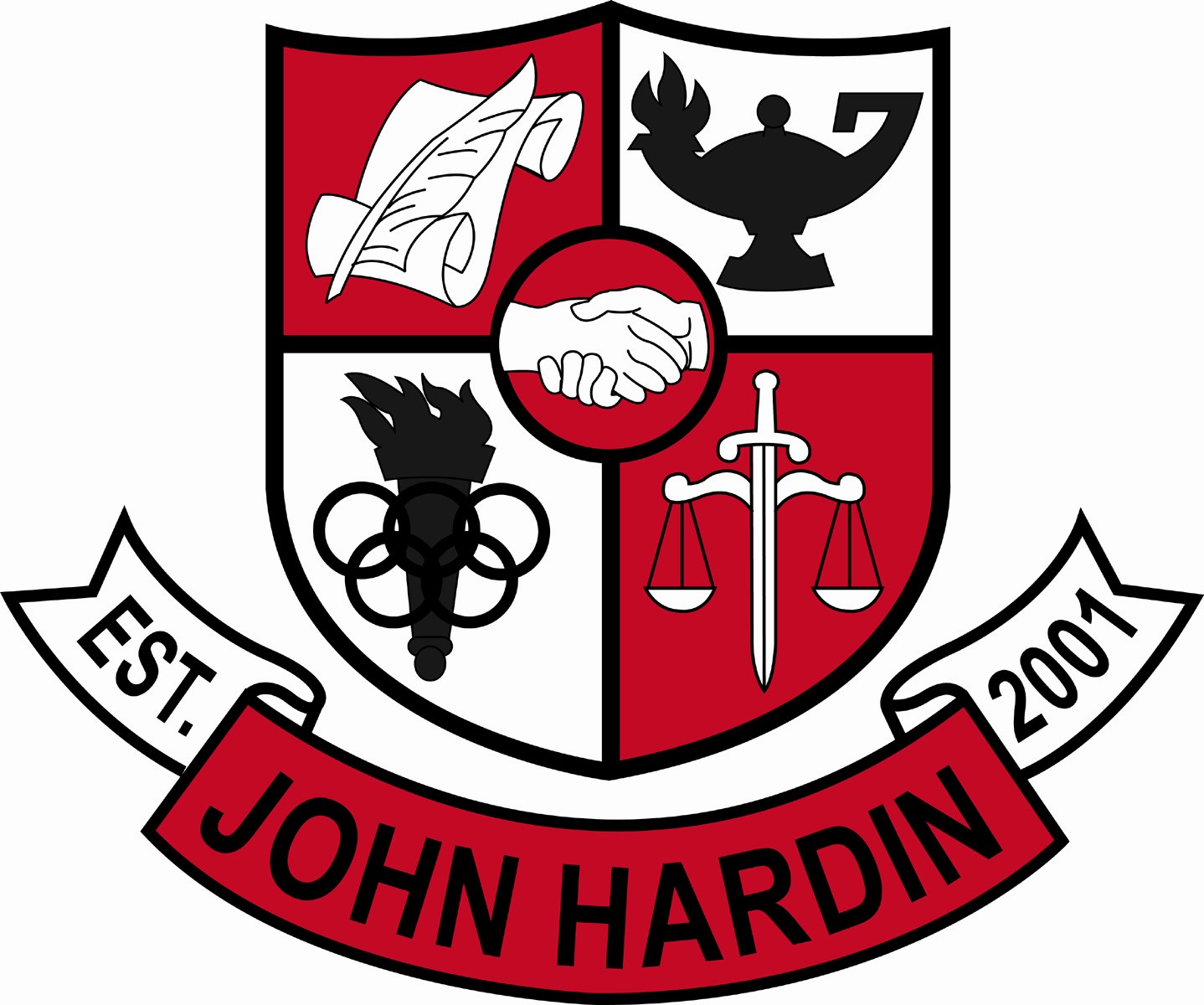 Meeting MinutesOctober 13, 20164:00 p.m.Call to Order at 4:10Members present:  Mark Wells, Alex Shearer, Aurora Selbe, Jan O’Daniel, Kelly Smith, and Michael Moritz. Visitors: Chris Reed and Maggie VogelApproval of Agenda							ORDER #16-17/0019The council approved the agenda as written.Motion:  Selbe  Second:  O’DanielSelbe – Yes O’Daniel – YesShearer– YesWells – YesSmith - YesMoritz – YesApproval of Minutes							ORDER #16-17/0020The council approved the minutes as written.Motion: Moritz  Second: SelbeO’Daniel – Yes Selbe– YesWells – YesShearer – YesSmith - YesMoritz – YesGood News Report –Student Recognition – Kevin Young named as a National Merit Semifinalist. Test Scores – Improved in achievement.   Public Comment – No commentsPrincipal’s UpdateJunior Practice ACT – A new program, CERT, which parallels the ACT was administered to the junior class using the same procedures as the ACT given in March. Each student will receive individual results with a login enabling them to access explanations to why a question was missed, videos, and additional practice exams. Midterms – Midterms went well. Meetings were held with core departments to analyze data. School Spirit – School spirit has increased this year amongst both students and staff. SBDM Member Requirements Form – Forms must be completed and turned into Ms. Feiler. Test Score Analysis – Meetings will be held to discuss the break down with each department. Social Media Policy – A policy will not be created but guidelines will be added to the athletic handbook. SBDM Needs List – The Needs List is due earlier this year. Financial Report							ORDER #16-17/0021The Financial Report for August was approved as written. Motion: Shearer Second: O’DanielO’Daniel – Yes Selbe– YesWells – YesShearer – YesSmith - YesMoritz – Yes				Financial Report							ORDER #16-17/0022The Financial Report for September was approved as written. Motion: Smith Second: SelbeO’Daniel – Yes Selbe– YesWells – YesShearer – YesSmith - YesMoritz – YesPersonnelHired: Kristie Smith for Freshmen Girls Basketball Coach; Dawn Humfleet for Freshmen Volleyball Coach, 50% Stipend; Lakeshia Bell for Boys Cheerleading CoachVacancies: Freshmen Volleyball Coach; 50% Stipend; Freshmen Baseball Coach New BusinessAgenda Items for Next MeetingPBISSBDM Needs ListScheduling – New Course Additions/DeletionsAdjournThe meeting was adjourned at 4:56 p.m. The motion was made by Mr. Shearer and seconded by Ms. O’Daniel